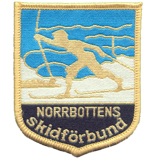 Verksamhetsberättelse Norrbottens Skidförbund 2022/2023Styrelsens sammansättningOrdförande		Anders Furbeck, LuleåKassör		Andreas Karlsson, KirunaSekreterare		Kristina Stenbro, Arvidsjaur Ordf Längd/vice ordf	Hans Hedlund, PiteåOrdf Alpint		Jonas Berg, BodenOrdf Utbildning	Leena Jansson, ÄlvsbynValberedningLisbeth Larsson Gällivare,  Johan Ahlström Stockholm, Anna-Karin Lantto GällivareRevisorerLars Lundbäck, KalixAlpina kommitténDen alpina verksamheten på snö startade sedvanligt kring höstlovsveckan mycket tack vare Kåbdalis och Storklinten som båda sparar snö för att kunna säkra en tidig säsongsstart. Efter ett par veckor med träningsgrupper från hela världen och utmanande underlag kunde en mer normal verksamhet för de yngre åkarna komma igång.Alpina kommitteen har genomfört regelbundna möten med gott deltagande från föreningarna under säsongen med fokus på informationsdelning och samordning mellan klubbarna. Under säsongen har Carl-Johan Olofsson varit distriktsutbildare och Magnus Olofsson distriktstränare. De har i praktiken sköt båda sysslorna gemensamt med en gedigen lägerplanering för säsongen som sträckte sig från barmarksläger, höstlovsläger, lucialäger, fartläger, och gemensamma läger med Västerbotten för U16.På utbildningssida har Norrbottens skidförbund subventionerat utbildningar för unga ledare och nya tränare. Dessa utbildningar har varit mycket uppskattade. Svenska skidförbundet har även genomfört en SATU utbildning i distriktet under säsongen. För att lyfta några aktiviteter lite extra som skapar sammanhållning inom distriktet så är det framför allt Lucialägret för U12-U14 där de allra flesta aktiva, tränare och föräldrar samlas under en helg för att lära känna varandra över klubbarna och få åka skidor.Tack vara kreativa lösningar och sponsring kunde årets landsdelsfinal bli näst intill kostnadsfritt för de aktiva. Stor tack till alla som bidrog till detta, ett bevis på vad vi tillsammans i distrikt kan åstadkomma. Det största och mest krävande arrangemanget stod Gällivare Sportklubb tillsammans med SSF och övriga klubbar i Norrbotten när de arrangerade Europacupen för damer och herrar under fyra dagar.Resultatmässigt har våra åkare placerat sig väl på olika tävlingar under säsong där vi kan lyfta fram SM-brons i SG och DH samt ett SM-guld i parallell slalom. Årets skidting gick av stapel i Kåbdalis och säsongen sammanfattades och vi blickade gemensamt framåt mot nästa. Jonas BergOrdförande Alpina kommitténLängdkommitténLängdkommitén har haft ca 12 möten både digitala och fysiska under säsongen 22/23.Under säsongen har det varit 23 nationella tävlingar, 9 långlopp och 4 FIS tävlingar.Av dom nationella tävlingarna har det varit 9 Fristil, 8 Klassiska, 3 Sprintstafett, 3 Klassiska stafetter.Avslutningen av BD-Cup i Kiruna var mycket lyckad med en jättefin prisutdelning i nya stadshuset.Sommarskidskolan i Älvsbyn ökade antalet deltagare åter igen ett mycket lyckat läger med bra ledare som vanligt ungdomarna var mycket nöjda.Skidtinget i Storforsen var mycket lyckat och det var bra uppslutning av klubbrepresentanter mycket fina synpunkter som längdkommittén fick att arbeta utifrån.Vad gäller tidtagningsutrustningen så ställde klubbarna upp med pengar så nu finns den för användande i vinterns tävlingar.Piteå Elit har ställt upp med ett antal träningstillfällen i distriktet vilket har varit mycket uppskattat.Junior och Senior har även de haft tränings och läger vid ett flertal tillfällen i dom träffarna har det varit fler tjejer än killar: ca 70% tjejer.Hans Hedlund, Ordförande LängdkommitténStyrelsens slutordEn fin skidsäsong har genomförts med stort engagemang och glädje runt om i vårt län. Mängder av tävlingar och träningsläger inom både Alpint och Längd.  Ett fantastiskt arbete som görs av er alla så stort tack för det.Även detta år valde vi att dela upp Skidtinget i maj så att alpina resp. längdkommittén genomförde separata möten i Kåbdalis och Storforsen vilket fungerade mycket bra. Stor eloge till alla som gjorde det möjligt.Även styrelsearbetet har rullat på och vi har i styrelsen bla engagerat oss i ett flertal områden inom SSF strategi 2026 som digitalisering, anläggningsfrågor och inte minst i det så viktiga arbetet för utveckling av distrikten som syftar till tydligare uppdrag, bättre samverkan och större utvecklingskraft lokalt/regionalt, ett prioriterat område där möten genomförs med samtliga distriktsordföranden och styrelsen inom SSF och Anders Furbeck har ett särskilt styrelseansvar inom SSF för detta. Det pågår en revidering av Strategi 2026 där bla distriktsutveckling ska behandlas vid kommande SSF Skidting 14-14 okt 2023. Vi ser med glädje på den goda vilja som finns inom SSF att stötta vårt arbete ute i distrikten i Sverige.Under många år har vi styrelsen strävat efter att nå en bra och bred representation inom SSF. NSF är sedan tidigare väl representerade inom svensk skidsport både inom längd och alpint och nu har vi Kristina Stenbro i alpina rådet och Anders Furbeck som ledamot i SSF styrelse. Det är förstås mycket viktigt för oss att finnas representerade på alla nivåer inom SSF.Styrelsen har under året genomfört 8 protokollförda möten. NSF har under året bla varit representerat av Anders Furbeck och Hans Hedlund på SSF Förbundsmöte samt NIF och RF-SISU årsmöten samt RF Riksidrottsmöte.Verksamhetsåret slutade med en förlust på 37 000 kr främst beroende på ett styrelsebeslut att göra extra satsningar på lägerverksamhet mm inom alpint och längd för att få fart på verksamheten igen efter Corona begränsningarna tidigare år.Förbundets ekonomi är fortsatt stabil med en god likviditet på 488 000 kr och ett eget kapital på 760 000 kr.Diskussioner pågår om hur vi gemensamt på bästa sätt skall förvalta vår goda ekonomi till nytta för föreningarna i vårt distrikt.Nu ser vi fram emot kommande vinter och så kul att vi fått tillbaka världscupen i längd på Hellner stadion i Gällivare 2-3 december.Anders Furbeck, OrdförandeNorrbottens Skidförbund, org.nr 897000-8093Anders Furbeck	Jonas Berg		Hans Hedlund				Styrelseordförande	Ordförande		Ordförande			Alpina kommittén    	Längdkommittén  /vice ordförandeAndreas Karlsson	Kristina Stenbro	Leena JanssonKassör		Sekreterare		Ordförande Utbildningskommittén